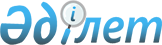 О внесении дополнения в постановление Кабинета Министров Республики Казахстан от 12 июля 1995 года N 953
					
			Утративший силу
			
			
		
					Постановление Правительства Республики Казахстан от 7 сентября 1999 года N 1314 Утратило силу - постановлением Правительства РК от 8 июля 2002 г. N 734 (вступает в силу с 1 января 2002 г.).
      Сноска. Утратило силу постановлением Правительства РК от 08.07.2002 № 734 (вступает в силу с 01.01.2002).
      Правительство Республики Казахстан постановляет:
      1. Внести в постановление Кабинета Министров Республики Казахстан от 12 июля 1995 года N 953 P950953_ "Об утверждении Положения о порядке уплаты сбора с аукционных продаж" (САПП Республики Казахстан, 1995 г., N 24, ст. 273) следующее дополнение: 
      в Положении о порядке уплаты сбора с аукционных продаж, утвержденном указанным постановлением: 
      главу III дополнить пунктом 4-1 следующего содержания: 
      "4-1. Сбор с аукционных продаж, проводимых органами юстиции, обеспечивающими исполнительное производство по исполнению постановлений судов и других органов, взымается в размере одного месячного расчетного показателя". 
      2. Настоящее постановление вступает в силу со дня подписания. 
      Премьер-Министр
      Республики Казахстан
      (Специалисты: Склярова И.В.,
                         Кушенова Д.С.)
					© 2012. РГП на ПХВ «Институт законодательства и правовой информации Республики Казахстан» Министерства юстиции Республики Казахстан
				